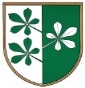 OBČINA KIDRIČEVOOdbor za družbene dejavnostiKopališka ul. 142325 KidričevoŠtev. 602-13/2020-6Dne   29.9.2020Odbor za družbene dejavnosti v skladu s 54. členom Poslovnika Občinskega sveta Občine Kidričevo (Uradno glasilo slovenskih občin, št. 36/17 in 16/18), predlaga občinskemu svetu Občine Kidričevo, da poda soglasje k dopolnitvi sistemizacije delovnih mest v vrtcu pri Osnovni šoli Kidričevo za šolsko leto 2020/2021, in sicer :OBRAZLOŽITEVOsnovna šola Kidričevo je podala vlogo za dopolnitev sistemizacije delovnih mest v Poslovni enoti vrtca Kidričevo, in sicer za delovno mesto spremljevalca otroka s posebnimi potrebami. Gre za delovno mesto za določen čas, za šolsko leto 2020/2021. Multidisciplinarni tim Splošne bolnišnice Ptuj, ki obravnava otroka, je dne 30.6.2020 ugotovil, da otrok, zaradi znatnih posebnosti v pripravi diagnostike  ter oceni zmožnosti in posebnih potreb otroka, se pri delu z otrokom v programu predšolske vzgoje dodeli stalni spremljevalec, kateri ga aktivno spodbuja h socialni vključenosti in krepitvi socialnih veščin, deluje v smeri izboljšanja prilagoditvenih spretnosti in izpolnitvi zahtev socialnega okolja ter krepitvi govorno-jezikovnih in komunikacijskih veščin.V skladu s tem Osnovna šola Kidričevo predlaga, da se poda soglasje za novo delovno mesti spremljevalec otroka s posebnimi potrebami za določen čas, za šolsko leto 2020/2021. 108. člen Zakona o organizaciji in financiranju vzgoje in izobraževanja  (ZOFVI) določa, da  sistemizacijo delovnih mest  pripravi ravnatelj v soglasju z ustanoviteljem. V skladu z navedenem in upoštevajoč 45. člen Poslovnika občinskega sveta Občine Kidričevo, je odbor za družbene dejavnosti na svoji 10. redni seji, ki je bila, dne 24.9.2020 obravnaval vlogo Osnovne šole Kidričevo, za podajo soglasja k dopolnitvi sistemizacije delovnih mest v enoti vrtca pri Osnovni šoli Kidričevo za šolsko leto 2020/2021. Odbor za družbene dejavnosti v skladu s mnenjem Multidisciplinarnega tima predlaga, da se za določen čas, za šolsko leto 2020/2021  poda soglasje k dopolnitvi sistemizacije delovnim mest za delovno mesto spremljevalec otroka s posebnimi potrebami. 								Bogdan Potočnik; predsednik odbora za družbene dejavnosti Naziv delovnega mestaTarifna skupinaŠtevilo delovnih mestSpremljevalec otrokaV.1